Leoni to appoint external candidate as CEOFrom February 1st, Karl Gadesmann will temporarily take on the role of spokesperson for the Board of Directors – Bruno Fankhauser’s contract extendedNuremberg, 31 January 2018 – The Supervisory Board of Leoni, the leading European provider of cables and cable systems to the automotive sector and other industries, will decide on its nomination of an external candidate for the position of President & CEO, which will be vacant as of 1 February 2018, in the foreseeable future. CFO Karl Gadesmann will act as spokesperson for the Board of Directors until the future CEO takes office. During its meeting on 30 January 2018, Leoni’s Supervisory Board decided to maintain the Board of Directors as a body of three members with equal status until the future CEO joins the company. As spokesperson, Karl Gadesmann will, on an interim basis, also perform coordination and representative duties. The Supervisory Board furthermore prematurely extended the mandate of Board of Directors member Bruno Fankhauser, who is responsible for the Wire & Cable Solutions Division and marketing, by five years to 31 December 2023. His previous contract would have expired at the end of 2018.The process of appointing a successor to Dieter Bellé, who steps down as CEO & President today, is well under way and is likely to be completed in the foreseeable future. (1,385 characters incl. blanks) Related illustration material can be downloaded next to this release at www.leoni.com/en/press/releases/details/leoni-to-appoint-external-candidate-as-ceo/About the Leoni GroupLeoni is a global supplier of wires, optical fibers, cables and cable systems as well as related services for the automotive sector and further industries. Leoni develops and produces technically sophisticated products from single-core automotive cables through to complete wiring systems. Leoni’s product range also comprises wires and strands, standardised cables, special cables and cable system assemblies for various industrial markets. The group of companies, which is listed on the German MDAX, employs about 84,000 people in 31 countries and generated consolidated sales of EUR 4.4 billion in 2016. 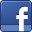 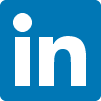 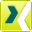 Contact person for journalistsSven SchmidtCorporate Public & Media RelationsLEONI AGPhone	+49 911 2023-467Fax	+49 911 2023-231E-mail	presse@leoni.com